Dansk Atletik ForbundElitestøtte 2015Dansk Atletik Forbund inviterer hermed alle relevante atleter om at ansøge om økonomisk støtte i forhold til sæsonen 2015.IndledningDansk Atletik Forbund støtter i 2015 eliteudøvere via en støttekoncept kaldet ”’Elitestøtte 2015 (ES’15).Programmet varetages i samarbejde med Team Danmark med Dansk Atletik Forbund som dagligt forankringspunkt og forbundets sportschef som overordnet ansvarlig for administreringen af programmet.Ansøgninger behandles af DAF og Team Danmark i fællesskab.FormålAt give de bedste og mest lovende atletikudøvere bedst mulig støtte med henblik på at opnå topresultater i international sammenhæng ved OL, VM og EM.Basale forudsætninger for støtteDansk statsborger med startret for DanmarkHar ingen nuværende eller tidligere dopingdomEr ikke underlagt sanktion fra DAF’s disciplinærkomitéMinimum kriterier for støtteUdover de basale forudsætninger skal udøvere også have indfriet resultatkrav anført i tabel 1 i perioden 1/1-30/9 2014. Bemærk dog, at ”International Ungdoms Elite (IUE) og ”Talenter” også kan komme i betragtning via internationale mesterskaber som anført i tabel 2.Tabel 1: minimum kriterier - resultatkravStrukturOverordnet set vil udøvere, som modtager elitestøtte være indplaceret i en af følgende kategorier:Figur 1: Struktur i Elitestøtte 2015.Hver gruppe er kendetegnet dels ved en beskrivelse af atleter, som typisk vil blive indplaceret på det enkelte niveau, dels ved konkrete resultatkrav, som skal opfyldes for at komme i betragtning.Tabel 2: Støttegrupper i Elitestøtte 2015Hver kategori har specifikke rammer for støtte. Grundet udskiftninger i DAF’s sportslige ledelse er disse ikke klar i endelig form, men vil fremgå så snart udvælgelse af atleter til elitestøtte er foretaget.Støttekonceptet vil have begrænsninger på, hvor mange atleter som vil blive optaget, og der vil som anført i figur 2 ske en udvælgelse af de atleter, som vurderes at have større mulighed for topplacering ved EM/VM/OL.
Indplacering sker på baggrund af vurdering foretaget af DAF’s elitestab i dialog med Team Danmark og vil følge nedenstående procedure: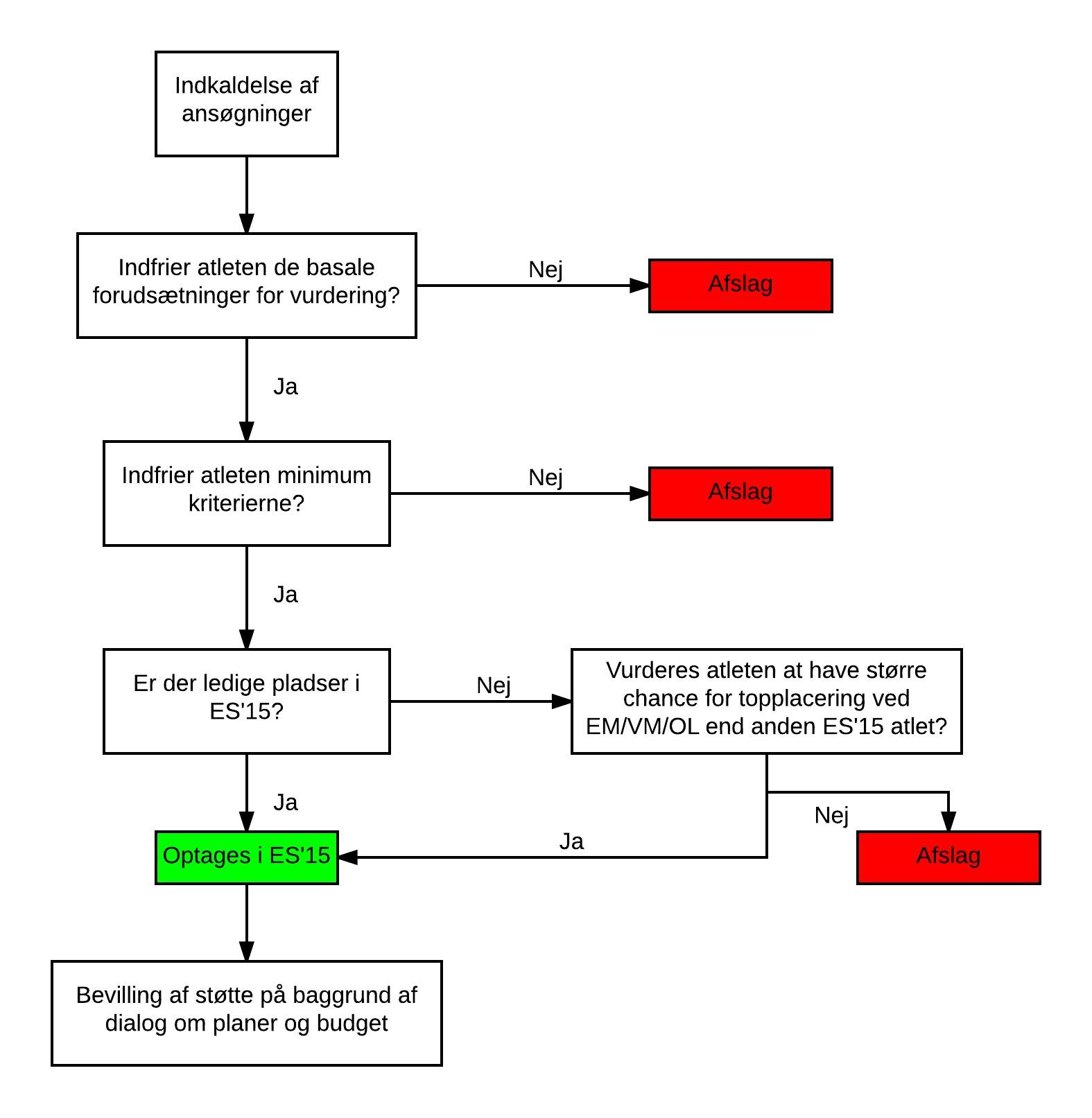 Figur 2: Proces for bevilling af elitestøtte 2015.TidsfristerFrist for tilkendegivelse af ønske:	6/10 2014Udvælgelse af atleter til ES’15:	9/10 2014Bevilling til atleter i ES’15:		1/11 2014Såfremt ovenstående giver anledning til spørgsmål, er man velkommen til at kontakte et af følgende medlemmer af DAF’s elitestab:Jakob Larsen – jal@dansk-atletik.dkLars Nielsen – larsnielsen@mymacmail.comCarsten Bomme – carsten@sparta.dkVenlige hilsenJakob LarsenDirektørDansk Atletik ForbundSenioratleterSenioratleterU23- og U20-atleterU23- og U20-atleterKvinderMændDisciplinKvinderMænd11, 74 s10,43 s100 meter11,93 s10,58 s23,93 s21,09 s200 meter24,32 s21,37 s54,16 s46,76 s400 meter55,22 s47,48 s2.06,38 min1.48,79 min800 meter2.08,66 min1.50,43 min4.21,00 min3.43,46 min1.500 meter4.26,13 min3.47,08 min16.03,84 min13.42,49 min5.000 meter16.24,73 min13.56,37 min33.51,64 min29.06,66 min10.000 meter34.37,12 min29.56,29 min2.39.20 timer2.17.14 timerMaraton2.43.23 timer2.20.41 timer10.22,10 min8.44,04 min3.000 m forh.10.40,42 min8.55,12 min13,81 s14,03 s100/110 m hæk14,10 s14,29 s59,28 s51,41 s400 m hæk60,59 s52,40 s1,84 m2,17 mHøjdespring1,80 m2,12 m4,26 m5,25 mStangspring4,13 m5,08 m6,26 m7,65 mLængdespring6,09 m7,43 m13,42 m16,03 mTrespring13,04 m15,58 m16,25 m18,50 mKuglestød15,45 m17,45 m54,30 m57,90 mDiskoskast50,80 m54,40 m63,00 m69, 70 mHammerkast59,40 m65,40 m55,10 m74,90 mSpydkast52,50 m71, 20 m5.600 p7.450 pMangekamp5.400 p7.150 pStøttegruppeBeskrivelseMinimum kriteriumVM/OL-medaljekandidaterAtleter, som senest ved det forestående OL vurderes at have realistiske chancer for medalje ved VM/OL.Resultatkrav jf. skema 1 - seniorerVM/OL-finalekandidater / EM-medaljekandidaterAtleter, som senest ved det kommende OL vurderes at have realistiske chancer for top 8/12 placering ved VM/OL og/eller for at vinde medalje ved EM i samme periode.Resultatkrav jf. skema 1 - seniorerEM-finalekandidaterAtleter, som senest ved det forestående OL vurderes enten at have chance for OL-kvalifikation og/eller top 8 placering ved EM.Resultatkrav jf. skema 1 - seniorerInternational Ungdomselite (IUE)Atleter, som vurderes have realistisk mulighed for i løbet af den efterfølgende Olympiade at avancere til en af de ovenfor placerede grupper.Født 1993 eller senere.Resultatkrav jf. skema 1 (U23- og U20-atleter) eller finalist ved seneste internationale U23- eller U20-mesterskab.Medlem af central talentudvikling.TalenterUngdomsatleter, som qua deres resultatniveau betragtes som ekstraordinære talenter.Født 1997-1998Kvalificeret til seneste års U18-mesterskabDeltagelse i central TU eller decentrale talentcenter aktiviteter